           Μητροπόλεως 26-28, (8ος όρ. )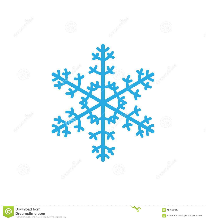 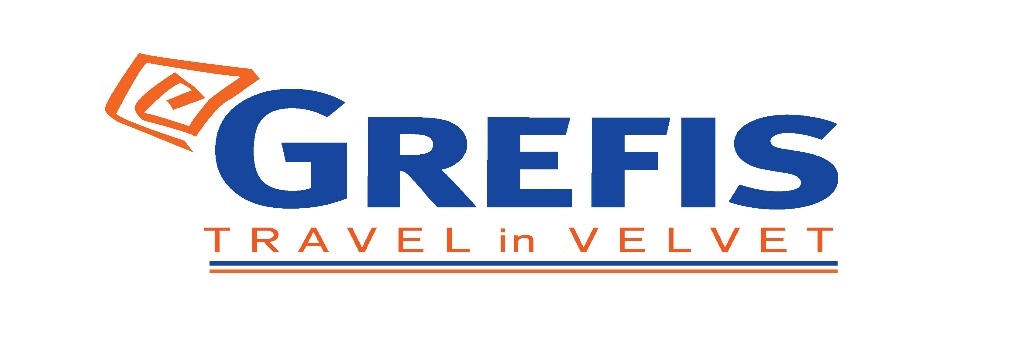 Αθήνα 105 63Τηλέφωνο: 210 3315621Φαξ: 210 3315623 – 4Email: info@grefis.gr ΦΛΩΡΕΝΤΙΑ - ΡΩΜΗ 5ημ.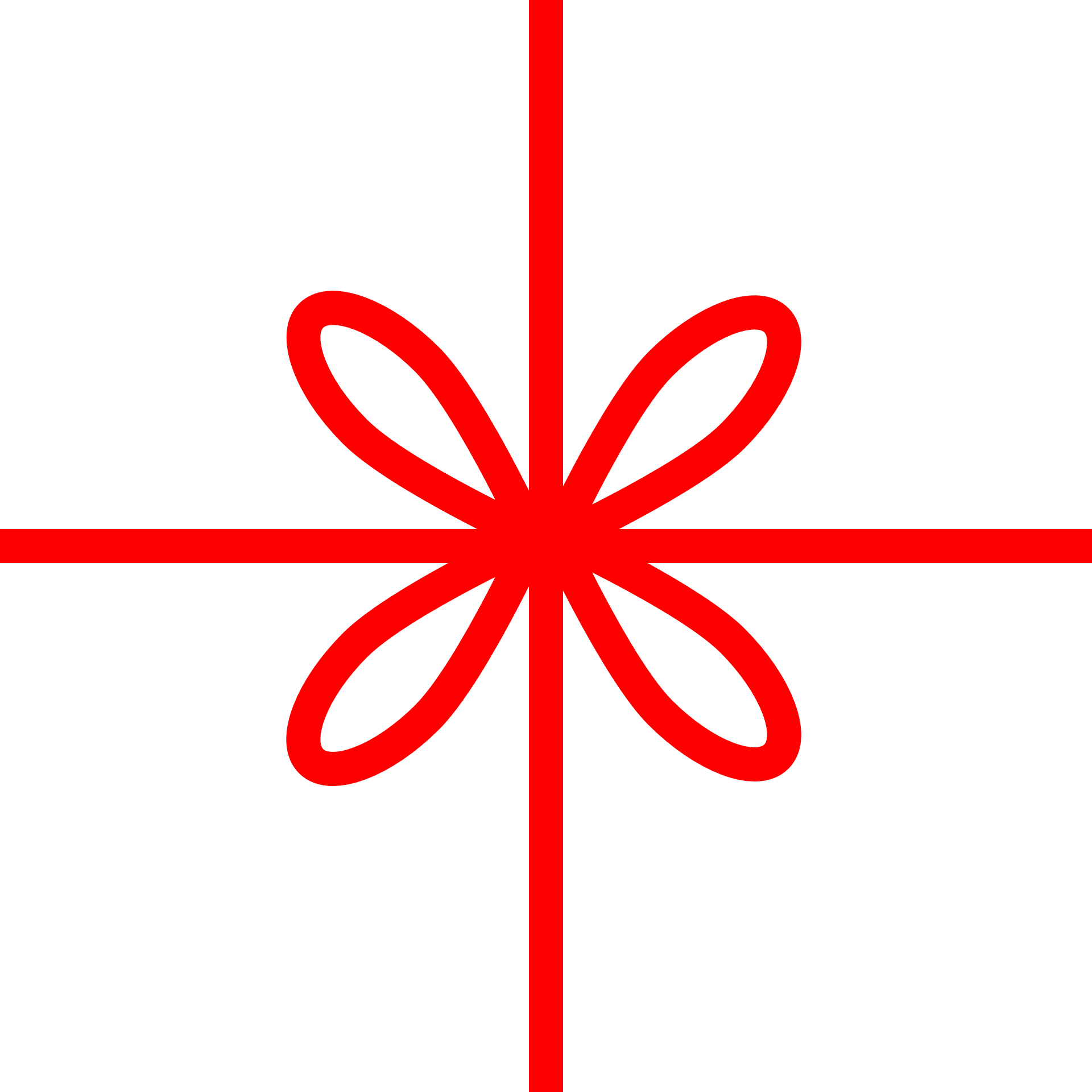 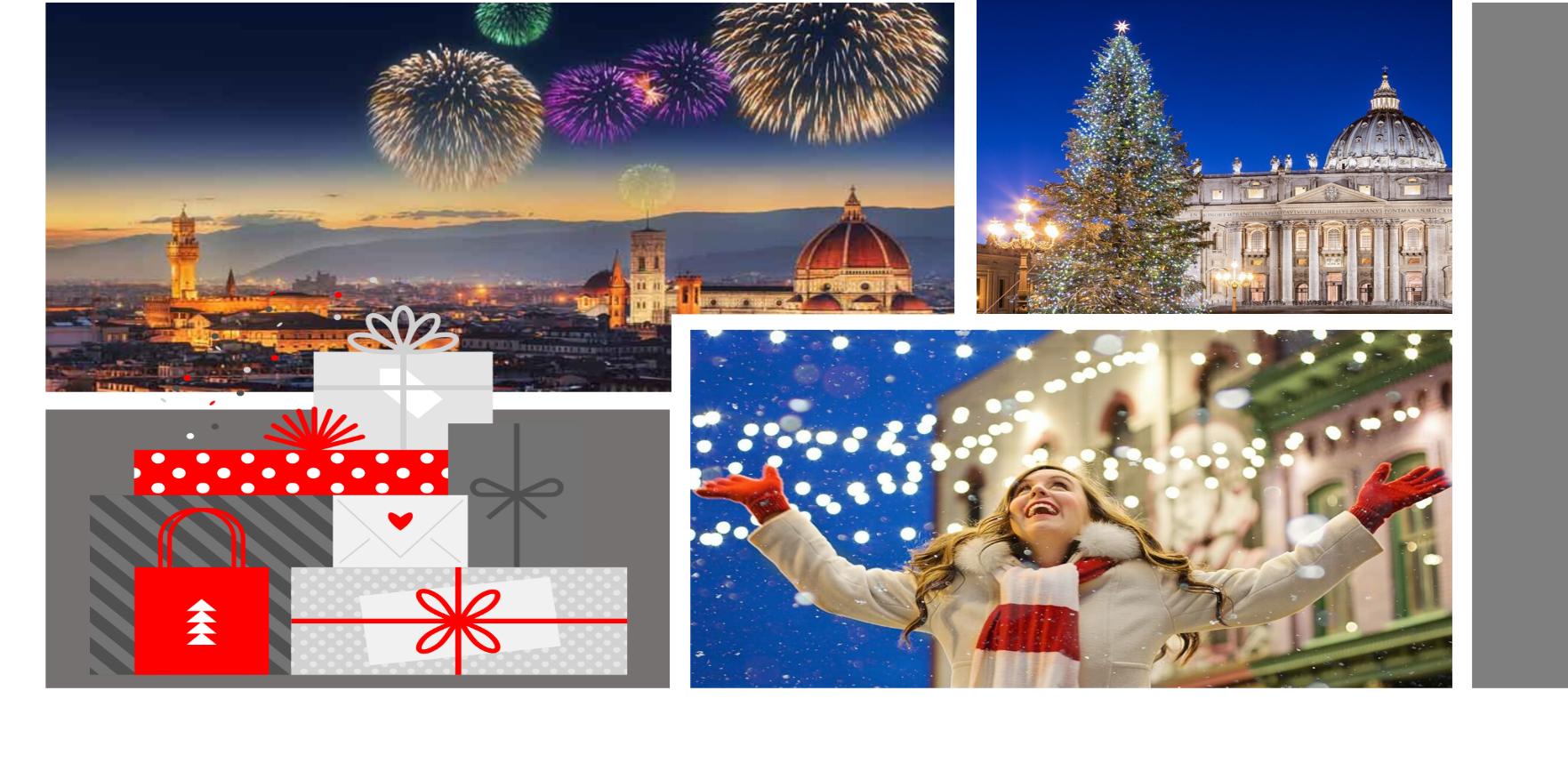   Δώρο !!! Ορβιέτο , Καταρράχτες Μαρμόρε , Σιένα    Αναχωρήσεις:   22 , 29   Δεκεμβρίου ’21 1η μέρα : ΑΘΗΝΑ – ΡΩΜΗ  - ΣΙΕΝΑ  – ΦΛΩΡΕΝΤΙΑ Συγκέντρωση στο αεροδρόμιο και πτήση για την πρωτεύουσα της Ιταλίας, τη Ρώμη. Με  την άφιξη αναχώρηση για  την μεσαιωνική Σιένα. Έντεκα δρόμοι οδηγούν στην πανέμορφη κεντρική πλατεία Πιάτσα ντελ Κάμπο, όπου δεσπόζει το μεσαιωνικό Δημαρχείο της Σιένα. Στην περιήγησή μας στα γραφικά καλντερίμια της πόλης, θα θαυμάσουμε τα μεσαιωνικά αρχοντικά, τις εκκλησιές και τον Καθεδρικό Ναό, αφιερωμένο στην Κοίμηση της Θεοτόκου, ο οποίος θεωρείται ένα από τα σημαντικότερα έργα τέχνης σε ολόκληρη την Ιταλία.  Τελευταίος μας  προορισμός η Φλωρεντία, η γενέτειρα της ιταλικής Αναγέννησης, πόλη που έχει ανακηρυχτεί Μνημείο Παγκόσμιας Πολιτιστικής Κληρονομιάς από την UNESCO. Μεταφορά στο  ξενοδοχείο. Τακτοποίηση στα  δωμάτια. Υπόλοιπο ημέρας  ελεύθερο  στη  υπέροχη  πόλη. Διανυκτέρευση.2η μέρα:   ΦΛΩΡΕΝΤΙΑ (ξενάγηση)Πρωινό στο ξενοδοχείο. Στην ξενάγησή μας θα δούμε την Πιάτσα Σαν Τζιοβάνι με το Βαπτιστήριο του Αγίου Ιωάννη και τον αναγεννησιακό Καθεδρικό Ναό Σάντα Μαρία Ντελ Φιόρε, με τον περίφημο τρούλο του Μπρουνελέσκι. Συνεχίζοντας, θα κατέβουμε ως την Πιάτσα ντε λα Σινιορία, που στολίζει το σιντριβάνι του Ποσειδώνα και αντίγραφο του αγάλματος του Δαβίδ του Μιχαήλ Άγγελου. Εδώ βρίσκεται το Παλάτσο Βέκιο, που στεγάζει σήμερα το Δημαρχείο της πόλης, και η Λότζα με αγάλματα σπουδαίων Φλωρεντίνων γλυπτών. Συνεχίζουμε για την περίφημη Πινακοθήκη Ουφίτσι, την ξακουστή και πολύ φωτογραφημένη γέφυρα Πόντε Βέκιο με τα αμέτρητα κοσμηματοπωλεία, και την Πιάτσα Ρεπούμπλικα, μία από τις κεντρικότερες πλατείες της Φλωρεντίας, με τη χαρακτηριστική αψίδα Αρκόνε και τα ιστορικά καφέ Gilli και Paszkowski. Χρόνος ελεύθερος για ψώνια στην αγορά του Σαν Λορέντζο ή επίσκεψη στο Παλάτσο Πίττι, την πολυτελή κατοικία των Μεδίκων. Υπόλοιπο ημέρας  ελεύθερο . Διανυκτέρευση.3η μέρα:   ΦΛΩΡΕΝΤΙΑ – ΟΡΒΙΕΤΟ –- ΚΑΤΑΡΡΑΧΤΕΣ ΜΑΡΜΟΡΕ -  ΡΩΜΗ  Πρωινό  στο  ξενοδοχείο. Σήμερα  θα  έχουμε την ευκαιρία να γνωρίσουμε το αρχαίο μεσαιωνικό χωριό  Ορβιέτο με πιο γνωστό αξιοθέατο της πόλης τον γοτθικό-ρωμανικό  καθεδρικό ναό του . Η κατασκευή του άρχισε το 1290 και ολοκληρώθηκε το 1320 και η πρόσοψή του είναι διακοσμημένη με μάρμαρο και μωσαϊκά. Άλλα αξιοθέατα του Ορβιέτο είναι το Πότσο ντι Σαν Πατρίτσιο, ένα πηγάδι βάθους 62 μέτρων με διπλή ελικωτή σκάλα, το Παλάτι του Πάπα, το Παλάτσο ντελ Καπιτάνο ντελ Πόπολο και το οχυρό Αλμπόρνοζ του 14ου αιώνα με πανοραμική θέα στην κοιλάδα του Ορβιέτο. Χρόνος ελεύθερος να  περιπλανηθούμε  στην πανέμορφη γραφική  παλιά πόλη του Ορβιέτο με τα  μικρά γραφικά μαγαζάκια και τις  οικοτεχνίες. Επόμενος  σταθμός μας οι καταρράκτες Μαρμόρε στην περιοχή του Τέρνι . Είναι ένας   τεχνητός καταρράκτης που δημιουργήθηκε από τους αρχαίους Ρωμαίους. Το συνολικό ύψος του είναι 165 μέτρα , καθιστώντας τον   ψηλότερο τεχνητό καταρράκτη στον κόσμο .Η ασυνήθιστη ομορφιά του  τοπίου έχει προσελκύσει πάντα την προσοχή καλλιτεχνών και ποιητών και αποτελεί έναν από τους  πιο διάσημους τουριστικούς  προορισμούς  στην  Ιταλία . Αναχώρηση για την Ρώμη. Μεταφορά και τακτοποίηση  στο  ξενοδοχείο μας. Το βράδυ μπορείτε να συμμετάσχετε  προαιρετικά στην βραδυνή  ξενάγηση της  Ρώμης,  με φωτισμούς και χρώματα που θα σας μείνουν αξέχαστα. Θα διασχίσουμε τη Βία Βένετο  με τα φημισμένα καφέ και ξενοδοχεία,  θα δούμε τη πιάτσα Μπαρμπερίνι με  την κρήνη του Τρίτωνα, θα ανέβουμε έναν από τους 7 μυθικούς λόφους, τον Κυρηνάλιο, όπου δεσπόζει το προεδρικό μέγαρο και στη συνέχεια θα κατευθυνθούμε στη πιάτσα Βενέτσια  με το μοναδικά φωτισμένο μνημείο ενώσεως της Ιταλίας. Θα περάσουμε από το μεγαλύτερο ρωμαϊκό αμφιθέατρο, το Κολοσσαίο και τέλος θα καταλήξουμε  στο Τραστέβερε μία από τις πιο γραφικές και κοσμοπολίτικες γειτονιές της Ρώμης όπου θα  έχουμε χρόνο για  φαγητό ή ποτό. Διανυκτέρευση.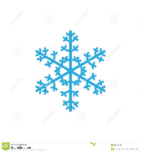 4η μέρα:   ΡΩΜΗ (ξενάγηση)   Πρωινό στο ξενοδοχείο. Η ξενάγησή μας στην «Αιώνια Πόλη» θ’ αρχίσει με το Κολοσσαίο, το μεγαλύτερο σωζόμενο αρχαίο ρωμαϊκό αμφιθέατρο του κόσμου, και την αψίδα του Μεγάλου Κωνσταντίνου. Περνώντας από την Οδό των Αυτοκρατορικών Αγορών στην καρδιά της αρχαίας Ρώμης, θα φτάσουμε στον λόφο του Καπιτωλίου και στην Πιάτσα Βενέτσια με το ογκώδες μνημείο αφιερωμένο στον Βίκτωρα Εμμανουήλ Β΄, τον πρώτο βασιλιά της ενωμένης Ιταλίας, στην  οποία βρίσκεται και το μνημείο του Άγνωστου Στρατιώτη, στη φημισμένη Φοντάνα Ντι Τρέβι και τέλος στην πολύβουη Πιάτσα ντι Σπάνια. Στη συνέχεια θα περάσουμε από  το Βατικανό το μικρότερο κρατίδιο του κόσμου που βρίσκεται η Βασιλική του Αγίου Πέτρου, η μεγαλύτερη εκκλησία της χριστιανοσύνης. Υπόλοιπο ημέρας  ελεύθερο  να την εκμεταλλευτείτε όπως εσείς νομίζετε καλύτερα. Ανηφορίστε μέχρι το λόφο του Παλατίνο, την αριστοκρατική συνοικία της αρχαίας Ρώμης. Κάντε μια ευχή στη Φοντάνα ντι Τρέβι, τη διασημότερη κρήνη της πόλης και γνωρίστε από κοντά τη φημισμένη Βία Βένετο με τα πολυτελή ξενοδοχεία και καφέ. Ευκαιρία για ψώνια σε μία από τις γνωστές αγορές του κόσμου. Διανυκτέρευση.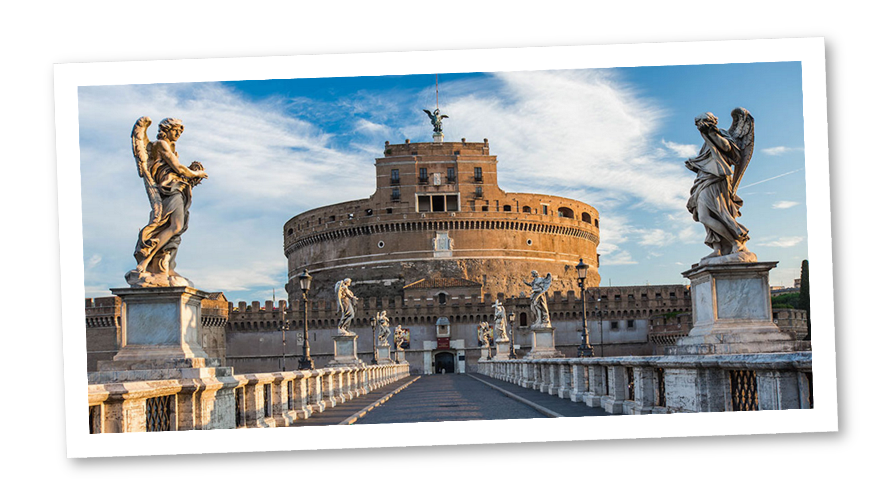 5η μέρα: ΡΩΜΗ  – ΑΘΗΝΑ   Πρωινό στο ξενοδοχείο. Ημέρα ελεύθερη ως  την ώρα  που θα αναχωρήσουμε  για το αεροδρόμιο για  την  πτήση επιστροφής μας  στην Αθήνα. 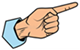 *Επιβάρυνση (+40€) έπειτα από τις 15 πρώτες κρατήσεις. Πραγματοποιήστε άμεσα κράτηση, επωφεληθείτε τις τιμές Early Booking του τιμοκαταλόγου.Περιλαμβάνονται: Αεροπορικά εισιτήρια οικονομικής θέσης Αθήνα – Ρώμη – Αθήνα με την Aegean Airlines  . Διαμονή  στα κεντρικά πολυτελή  ξενοδοχεία Grand  Hotel Mediterraneo 4* στην Φλωρεντία  &  στο Hotel Mediterraneo Bettoja  στη Ρώμη 4* Πρωινό μπουφέ καθημερινά. Περιηγήσεις, εκδρομές, ξεναγήσεις, όπως αναφέρονται στο αναλυτικό πρόγραμμα της εκδρομής. Μεταφορές, μετακινήσεις με πολυτελές κλιματιζόμενο πούλμαν του γραφείου μας.Έμπειρος τοπικός ελληνόφωνος αρχηγός/ξεναγός.Φ.Π.Α. Ασφάλεια αστικής/επαγγελματικής ευθύνης. Μια χειραποσκευή μέχρι 8 κιλά Μια βαλίτσα μέχρι 23 κιλά Δεν περιλαμβάνονται: Φόροι αεροδρομίων, επίναυλοι καυσίμων & check point πόλεων  (195€).Είσοδοι σε μουσεία, αρχαιολογικούς χώρους και γενικά όπου απαιτείται. Ότι αναφέρεται ως προαιρετικό ή προτεινόμενο.Δημοτικοί φόροι  ξενοδοχείων   το άτομο τη βραδιά (4,80€ στη Φλωρεντία & 6€ στη Ρώμη).Σημειώσεις :Ξεναγήσεις και  εκδρομές, ενδέχεται να  αλλάξει η σειρά που θα πραγματοποιηθούν.Επιβάρυνση  για  πτήσεις  από/προς Θεσσαλονίκη (70€-90€) και υπόλοιπα αεροδρόμια Ελλάδος (120€-140€) ΤΑΞΙΔΙΩΤΙΚΗ ΑΣΦΑΛΕΙΑ…Απόλαυσε κάθε σου ταξίδι χωρίς άγχος. 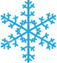 Ήρθε ώρα να ταξιδέψουμε ξανά! Το ειδικά διαμορφωμένο πρόγραμμα που ακολουθεί, διασφαλίζει εσάς & την οικογένεια σας, έναντι δύσκολων καταστάσεων που μπορεί να παρουσιαστούν τόσο κατά την διάρκεια της εκδρομής όσο κ' πριν την αναχώρηση.Επιστροφή των χρημάτων σας σε περίπτωση ακύρωσης για λόγους υγείας . Επιστροφή των χρημάτων σας σε περίπτωση  νόσησης COVID - 19 πριν την αναχώρηση. ( Επιστροφή 100% του προκαταβληθέντος ποσού.)Έξοδα ξενοδοχείου λόγω καραντίνας ( COVID - 19). Αποζημίωση για την απώλεια αποσκευών . Έξοδα λόγω καθυστερημένης άφιξης των αποσκευών  . Επαναπατρισμός των συνταξιδευόντων μελών της οικογένειας του Ασφαλισμένου . Έξοδα διαμονής και επικοινωνίας του Ασφαλισμένου εξαιτίας απώλειας των ταξιδιωτικών του εγγράφων.Έξοδα λόγω καθυστέρησης της πτήσης .Έξοδα του Ασφαλισμένου εξαιτίας πρόωρης διακοπής του ταξιδιού του.Έξοδα μετάφρασης (Απώλεια εγγράφων , νοσηλεία , διάγνωση κ.α). Έξοδα για αποστολή φαρμάκων του Ασφαλισμένου.Έξοδα για νομική υποστήριξη.Έξοδα μετακίνησης και διαμονής , στενού συγγενή του Ασφαλισμένου που νοσηλεύεται.Έξοδα νοσηλείας εκτός χώρας μόνιμης διαμονής.Έξοδα ιατροφαρμακευτικής περίθαλψης εκτός νοσοκομείου.Ιατρικές συμβουλές και πληροφορίες Συντονιστικού Κέντρου (Χωρίς περιορισμό χρήσης).Υγειονομική μεταφορά του Ασφαλισμένου (Χωρίς όριο κόστους).Προσωπική Αστική Ευθύνη έναντι τρίτων.Τώρα μπορείς να ταξιδέψεις ξανά !  Νιώσε την ασφάλεια σε κάθε σου ταξίδι ...      Δεν ξεχνάω πριν από κάθε μου αναχώρηση , την ασφάλεια μου !               Τιμοκατάλογος Τιμή κατ’ άτομο σε ΔίκλινοΠαιδική τιμή (έως 12 ετών)Τιμή κατ’ άτομο σε Μονόκλινο22.12435   €385 €555 €           29.12                         495   €                     445 €                      615 €           29.12                         495   €                     445 €                      615 €           29.12                         495   €                     445 €                      615 €           29.12                         495   €                     445 €                      615 €Φόροι αεροδρομίων ,επίναυλος  καυσίμων & check points   195 €Φόροι αεροδρομίων ,επίναυλος  καυσίμων & check points   195 €Φόροι αεροδρομίων ,επίναυλος  καυσίμων & check points   195 €Φόροι αεροδρομίων ,επίναυλος  καυσίμων & check points   195 €             Πτήσεις 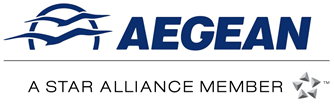 Αναχώρηση :  Αθήνα – Βενετία       08.30  - 09.35  
Επιστροφή  :  Ρώμη – Αθήνα           17.50 -  20:50 